 Broj: 7 Su-89/2021-3 Vukovar, 14 . travnja  2021. 	Sukladno članku  61. stavku 11. Zakona o državnim službenicima  u svezi članka 50.b stavak 2. (Narodne novine br. 92/05, 142/06, 77/07, 107/07, 27/08, 34/11, 49/11, 150/11, 34/12, 49/12, 37/13, 38/13, 1/15, 138/15, 61/17, 70/19 i 98/19) uz prethodno odobrenje Ministarstva pravosuđa i uprave, Klasa: 119-02/21-04/86 Urbroj: 514-08-03-02-012/06-21-04 od 22. ožujka 2021., Općinski sud u Vukovaru raspisujeOGLASza prijam u državnu službu na određeno vrijemeSudska pisarnica radno mjesto III. vrste administrativni referent - sudski zapisničar - 1 (jedan) izvršitelj/ica  -  radi zamjene duže odsutne službeniceStručni uvjeti- srednja stručna sprema upravne,  ekonomske  ili birotehničke struke,  odnosno stečena srednja stručna sprema sa završenom gimnazijom ili drugom četverogodišnjom srednjom školom čiji je nastavni plan i program isti ili u pretežitom dijelu jednak nastavnom planu i programu škola u kojima se obrazuju kadrovi  za propisane struke- jedna godina radnog iskustva na istim ili sličnim poslovima- dobro poznavanje rada na osobnom računalu (program Word)- položen državni  ispit Osim navedenih uvjeta osoba koja se prima u državnu službu mora zadovoljiti i opće uvjete za prijam iz odredbe čl. 48. Zakona o državnim službenicima.U državnu službu ne može biti primljena osoba za čiji prijam postoje zapreke iz čl. 49. Zakona o državnim službenicima.Na oglas se mogu prijaviti i kandidati koji nemaju položen državni ispit odgovarajuće razine uz obvezu polaganja državnog ispita sukladno članku 56. Zakona o državnim službenicima.Na oglas se mogu prijaviti osobe oba spola.Osoba se prima u državnu službu uz obvezan probni rad od 2 mjeseca.U prijavi na oglas navode se osobni podaci podnositelja prijave (osobno ime, adresa stanovanja, broj telefona, odnosno mobitela,  po mogućnosti e-mail adresa) i naziv radnog mjesta na koje se prijavljuje. Prijavu je potrebno vlastoručno potpisati.Uz prijavu na oglas  potrebno je priložiti:– životopisdokaz o hrvatskom državljanstvu (presliku osobne iskaznice, vojne iskaznice, putovnice ili  domovnice)– preslika svjedodžbe o stečenoj, a traženoj  stručnoj spremi– dokaz o dosadašnjem radnom iskustvu: potvrda Hrvatskog zavoda za mirovinsko osiguranje o podacima evidentiranim u bazi podataka, preslika ugovora o radu ili rješenja o rasporedu kojim se dokazuje stečeni radni staž u struci– presliku svjedodžbe o položenom državnom ispitu ako ga je kandidat položioIsprave se prilažu u neovjerenom presliku, a prije izbora predočit će se izvornik.Prijave s dokazima o ispunjavanju uvjeta podnose se u roku od 8 dana od dana objave oglasa na internetskoj stranici Ministarstva pravosuđa i  uprave, neposredno ili poštom na adresu: Republika Hrvatska, Općinski sud u Vukovaru,  Županijska 31, 32000 Vukovar s naznakom  „Prijava na oglas- sudski zapisničar“. Potpunom  prijavom smatra se prijava koja sadrži sve podatke i priloge navedene u oglasu.Osoba koja nije podnijela pravodobnu i potpunu prijavu ili ne ispunjava formalne uvjete iz oglasa, ne smatra se kandidatom prijavljenim na oglas.Kandidat/kinja koji/a ima pravo prednosti pri zapošljavanju prema posebnim propisima dužan/na je u prijavi na oglas pozvati se na to pravo, odnosno priložiti svu propisanu dokumentaciju prema posebnom zakonu i ima prednost u odnosu na ostale kandidate/kinje samo pod jednakim uvjetima.Kandidat/kinja koji/a se poziva na pravo na prednost pri zapošljavanju prema članku 101. Zakona o pravima hrvatskih branitelja iz Domovinskog rata i članova njihovih obitelji ("Narodne novine" broj: 121/2017), članku 48. f. Zakona o zaštiti civilnih i vojnih invalida rata ("Narodne novine" broj 33/92, 77/92, 27/93, 58/93, 2/94, 76/94, 108/95, 108/96, 82/01, 103/03 i 148/13), članku 9. Zakona o profesionalnoj rehabilitaciji i zapošljavanju osoba s invaliditetom (Narodne novine broj 157/13 i 152/14), članku 22. Ustavnog zakona o pravima nacionalnih manjina (Narodne novine broj: 155/02, 47/10, 80/10 i 93/11)   dužan/a se u prijavi na oglas pozvati na to pravo, te ima prednost u odnosu na ostale kandidate samo pod jednakim uvjetima.Kandidat/kinja koji/a se poziva na pravo na prednost pri zapošljavanju prema članku 101. Zakona o pravima hrvatskih branitelja iz Domovinskog rata i članova njihovih obitelji ("Narodne novine" broj: 121/2017) uz prijavu na oglas, dužan/a je priložiti pored dokaza o ispunjavanju traženih uvjeta i sve potrebne dokaze dostupne na poveznici Ministarstva hrvatskih branitelja https://branitelji.gov.hr/zaposljavanje-843/843Kandidat/kinja koji/a se poziva na pravo prednosti pri zapošljavanju sukladno članku 9. Zakona o profesionalnoj rehabilitaciji i zapošljavanju osoba s invaliditetom dužna je uz prijavu na oglas pored dokaza o ispunjavanju uvjeta,  priložiti i  dokaze o utvrđenom statusu osobe s invaliditetom.Kandidat/kinja koji/a se poziva na prednost pri zapošljavanju sukladno članka 22. Ustavnog zakona o pravima nacionalnih manjina (Narodne novine broj: 155/02, 47/10, 80/10 i 93/11)  uz prijavu na oglas pored dokaza o ispunjavanju traženih uvjeta, nije dužan/a dokazivati svoj status pripadnika nacionalne manjine.Komisija za provedbu oglasa provest će testiranje koje se sastoji od provjere znanja, sposobnosti i vještina  kandidata (pisani dio testiranja) i razgovora Komisije s kandidatima. Pisani dio testiranja se sastoji od provjere znanja, sposobnosti i vještina bitnih za obavljanje poslova radnog mjesta kandidata.Kandidati koji ne budu ispunjavali  formalne uvjete iz oglasa neće se smatrati kandidatima prijavljenim na oglas o čemu će biti pismeno obaviješteni.Ako kandidat ne pristupi testiranju, smatra se da je povukao prijavu na oglas i više se ne smatra kandidatom prijavljenim na oglas.Oglas će biti objavljen na web-stranici  Ministarstva pravosuđa i uprave (www.uprava.gov.hr) web stranici Općinskog suda u Vukovaru (sudovi.pravosudje.hr/osvu), te kod nadležne službe za zapošljavanje.Pravni izvori za pripremu kandidata za testiranje i  opis poslova biti će objavljeni na web stranici Općinskog suda u Vukovaru (sudovi.pravosudje.hr/osvu) istovremeno s objavom oglasa.Način testiranja te vrijeme i mjesto održavanja testiranja bit će objavljeni na web stranici Općinskog suda u Vukovaru (sudovi.pravosudje.hr/osvu),  najmanje 5 dana prije dana određenog za testiranje.Kandidat koji bude izabran pozvati će se da u primjerenom roku, a prije donošenja rješenja o prijmu dostavi uvjerenje nadležnog suda da se protiv njega ne vodi kazneni postupak, uvjerenje o zdravstvenoj sposobnosti za obavljanje poslova radnog mjesta, te druge izvornike dokumenata o ispunjavanju formalnih uvjeta iz oglasa uz upozorenje da se ne dostavljanje traženih isprava smatra odustajanjem od prijma u državnu službu.O rezultatima izbora kandidati prijavljeni na oglas biti će obaviješteni javnom objavom rješenja o prijmu u državnu službu izabranog kandidata na web stranici  Ministarstva pravosuđa i  uprave (www.uprava.gov.hr), web stranici Općinskog suda u Vukovaru (sudovi.pravosudje.hr/osvu). Dostava svim kandidatima smatra se obavljenom istekom osmog dana od dana javne objave na web stranici Ministarstva pravosuđa i uprave (www.uprava.gov.hr).									Općinski sud u Vukovaru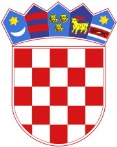 Republika HrvatskaOpćinski sud u VukovaruVukovar, Županijska 31Ured predsjednika suda